Un Vivir en Unión con CristoColosenses 3:12-4:18Marzo 21 lunesColosenses 3:12-15 (13-15)12 Vestíos, pues, como escogidos de Dios, santos y amados, de entrañable compasión, de benignidad, de humildad, de mansedumbre, de longanimidad;13 soportándoos unos a otros, y perdonándoos unos a otros si alguno tiene queja contra otro. De la manera que el Señor os perdonó, así también hacedlo vosotros.14 Y sobre todas estas cosas vestíos de amor, que es el vínculo de la perfección.15 Y la paz de Cristo sea el árbitro en vuestros corazones, a la que asimismo fuisteis llamados en un solo Cuerpo; y sed agradecidos.1 Juan 4:1616 Y nosotros hemos conocido y creído el amor que Dios tiene para con nosotros. Dios es amor; y el que permanece en amor, permanece en Dios, y Dios en él.Colosenses 2:22 para que sean consolados sus corazones, entrelazados ellos en amor, hasta alcanzar todas las riquezas de la perfecta certidumbre de entendimiento, hasta alcanzar el pleno conocimiento del misterio de Dios, es decir, Cristo,1 Corintios 13:44 El amor es sufrido. El amor es benigno; no tiene envidia. El amor no se jactay no se hincha de orgullo;1 Corintios 13:1313 Y ahora permanecen la fe, la esperanza y el amor, estos tres; pero el mayor de ellos es el amor.Juan 14:2727 La paz os dejo, Mi paz os doy; Yo no os la doy como el mundo la da. No se turbe vuestro corazón, ni tenga miedo.Romanos 12:1010 Amaos entrañablemente los unos a los otros con amor fraternal; en cuanto a conferir honra, adelantándoos los unos a los otros.2 Corintios 5:14-1514 Porque el amor de Cristo nos constriñe, habiendo juzgado así: que uno murió por todos, por consiguiente todos murieron;15 y por todos murió, para que los que viven, ya no vivan para sí, sino para Aquel que murió por ellos y resucitó.Lectura adicional: PSAM de Colosenses Semana 5 día 1Lectura Corporativa: “Cómo disfrutar a Dios y cómo practicar el disfrute de Dios” – Capitulo 18; Secciones: IDENTIFICAR LOS ASUNTOS CENTRALES DE LA BIBLIA Y LOS ASUNTOS PERIFÉRICOS; LA BIBLIA CONTIENE ASUNTOS CENTRALES COMO TAMBIÉN ASUNTOS PERIFÉRICOSMarzo 22 martesColosenses 3:15-1615 Y la paz de Cristo sea el árbitro en vuestros corazones, a la que asimismo fuisteis llamados en un solo Cuerpo; y sed agradecidos.16 La palabra de Cristo more ricamente en vosotros en toda sabiduría, enseñándoos y exhortándoos unos a otros con salmos e himnos y cánticos espirituales, cantando con gracia en vuestros corazones a Dios.Efesios 2:1414 Porque Él mismo es nuestra paz, que de ambos pueblos hizo uno y derribó la pared intermedia de separación, la enemistad,Efesios 2:1717 Y vino y anunció la paz como evangelio a vosotros que estabais lejos y también paz a los que estaban cerca;Juan 15:77 Si permanecéis en Mí, y Mis palabras permanecen en vosotros, pedid lo que queráis, y os será hecho.Colosenses 3:10-1110 y vestido del nuevo, el cual conforme a la imagen del que lo creó se va renovando hasta el conocimiento pleno,11 donde no hay griego ni judío, circuncisión ni incircuncisión, bárbaro, escita, esclavo ni libre; sino que Cristo es el todo, y en todos.Colosenses 2:77 arraigados y sobreedificados en Él, y confirmados en la fe, así como habéis sido enseñados, abundando en acciones de gracias.Lectura adicional: PSAM de Colosenses Semana 5 día 2Lectura Corporativa: “Cómo disfrutar a Dios y cómo practicar el disfrute de Dios” – Capitulo 18; Secciones:  LOS ASUNTOS PERIFÉRICOS HALLADOS EN LA BIBLIA; La primera categoría: Consuelo en medio de los sufrimientosMarzo 23 miércolesColosenses 3:16-1716 La palabra de Cristo more ricamente en vosotros en toda sabiduría, enseñándoos y exhortándoos unos a otros con salmos e himnos y cánticos espirituales, cantando con gracia en vuestros corazones a Dios.17 Y todo lo que hacéis, sea de palabra o de hecho, hacedlo todo en el nombre del Señor Jesús, dando gracias a Dios Padre por medio de Él.Romanos 10:1717 Así que la fe proviene del oír, y el oír, por medio de la palabra de Cristo.1 Tesalonicenses 1:88 Porque partiendo de vosotros ha resonado la palabra del Señor, no sólo en Macedonia y Acaya, sino que también en todo lugar vuestra fe para con Dios se ha extendido, de modo que nosotros no tenemos necesidad de decir nada;Juan 6:6363 El Espíritu es el que da vida; la carne para nada aprovecha; las palabras que Yo os he hablado son espíritu y son vida.Efesios 6:17-1817 Y recibid el yelmo de la salvación, y la espada del Espíritu, el cual es la palabra de Dios;18 con toda oración y petición orando en todo tiempo en el espíritu, y para ello velando con toda perseverancia y petición por todos los santos;Efesios 5:2626 para santificarla, purificándola por el lavamiento del agua en la palabra,Juan 15:77 Si permanecéis en Mí, y Mis palabras permanecen en vosotros, pedid lo que queráis, y os será hecho.Lectura adicional: PSAM de Colosenses Semana 5 día 3Lectura Corporativa: “Cómo disfrutar a Dios y cómo practicar el disfrute de Dios” – Capitulo 18; La segunda categoría: cultivar la moralidad; La tercera categoría: orientación con respecto al vivir humano; La cuarta categoría: el celo religiosoMarzo 24 jueves Colosenses 3:18—4:1 (23-24,1)18 Casadas, estad sujetas a vuestros maridos, como conviene en el Señor.19 Maridos, amad a vuestras mujeres, y no seáis ásperos con ellas.20 Hijos, obedeced a vuestros padres en todo, porque esto es grato en el Señor.21 Padres, no exasperéis a vuestros hijos, para que no se desalienten.22 Esclavos, obedeced en todo a aquellos que son vuestros amos según la carne, no sirviendo al ojo, como los que quieren agradar a los hombres, sino con sencillez de corazón, temiendo al Señor.23 Y todo lo que hagáis, hacedlo con el alma, como para el Señor y no para los hombres;24 sabiendo que del Señor recibiréis la herencia por recompensa. Es al Señor Cristo a quien servís.25 Mas el que hace injusticia, recibirá la injusticia que hizo, y no habrá acepción de personas.4:1 Amos, proveed a vuestros esclavos de lo que es justo y equitativo, sabiendo que también vosotros tenéis un Amo en los cielos.2 Corintios 5:1717 De modo que si alguno está en Cristo, nueva creación es; las cosas viejas pasaron; he aquí son hechas nuevas.Filipenses 3:99 y ser hallado en Él, no teniendo mi propia justicia, que es por la ley, sino la que es por medio de la fe en Cristo, la justicia procedente de Dios basada en la fe;Romanos 8:1717 Y si hijos, también herederos; herederos de Dios y coherederos con Cristo, si es que padecemos juntamente con Él, para que juntamente con Él seamos glorificados.Hechos 26:1818 para que abras sus ojos, para que se conviertan de las tinieblas a la luz, y de la autoridad de Satanás a Dios; para que reciban perdón de pecados y herencia entre los que han sido santificados por la fe que es en Mí.1 Pedro 1:44 para una herencia incorruptible, incontaminada e inmarcesible, reservada en los cielos para vosotros,Lectura adicional: PSAM de Colosenses Semana 5 día 4Lectura Corporativa: “Cómo disfrutar a Dios y cómo practicar el disfrute de Dios” – Capitulo 18 Secciones: EJEMPLOS DE CÓMO ALGUNOS LEEN LA BIBLIAMarzo 25 viernesColosenses 4:2-6 (2,5-6)2 Perseverad en la oración, velando en ella con acción de gracias;3 orando también al mismo tiempo por nosotros, para que Dios nos abra puerta para la palabra, a fin de anunciar el misterio de Cristo, por el cual también estoy preso,4 para que lo manifieste como debo hablar.5 Andad sabiamente para con los de afuera, redimiendo el tiempo.6 Sea vuestra palabra siempre con gracia, sazonada con sal, para que sepáis cómo debéis responder a cada uno.Hechos 1:1414 Todos éstos perseveraban unánimes en oración, con las mujeres, y con María la madre de Jesús, y con Sus hermanos.Efesios 5:15-1615 Mirad, pues, atentamente cómo andéis, no como necios sino como sabios,16 redimiendo el tiempo, porque los días son malos.Efesios 6:1818 con toda oración y petición orando en todo tiempo en el espíritu, y para ello velando con toda perseverancia y petición por todos los santos;Efesios 4:2929 Ninguna palabra corrompida salga de vuestra boca, sino la que sea buena para edificación según la necesidad, a fin de dar gracia a los oyentes.Lectura adicional: PSAM de Colosenses Semana 5 día 5 Lectura Corporativa: “Cómo disfrutar a Dios y cómo practicar el disfrute de Dios” – Capitulo 18; Secciones: LEER LOS ASUNTOS PERIFÉRICOS DE LA BIBLIA PERO PERDER DE VISTA EL ASUNTO CENTRAL; PRACTICAR EL DEJAR DE LADO LOS ASUNTOS PERIFÉRICOS EN NUESTRA LECTURA DE LA BIBLIA PARA CONCENTRARNOS EN LOS ASUNTOS CENTRALESMarzo 26 sábadoColosenses 4:7-18 (7,12,16-18)7 Todo lo que a mí se refiere, os lo hará saber Tíquico, amado hermano y fiel ministro y consiervo en el Señor,8 el cual he enviado a vosotros para esto mismo, para que conozcáis lo que a nosotros se refiere, y él conforte vuestros corazones,9 con Onésimo, amado y fiel hermano, que es uno de vosotros. Todo lo que acá pasa, os lo harán saber.10 Aristarco, mi compañero de prisiones, os saluda, y Marcos el primo de Bernabé, acerca del cual habéis recibido mandamientos; si va a vosotros, recibidle;11 y Jesús, llamado Justo; éstos son los únicos de la circuncisión que son colaboradores míos para el reino de Dios, y han sido para mí un consuelo.12 Os saluda Epafras, el cual es uno de vosotros, esclavo de Cristo Jesús, siempre combatiendo por vosotros en sus oraciones, para que estéis firmes, perfectos y plenamente seguros en toda la voluntad de Dios.13 Porque de él doy testimonio del mucho trabajo que se toma por vosotros, y por los que están en Laodicea, y los que están en Hierápolis.14 Os saluda Lucas el médico amado, y Demas.15 Saludad a los hermanos que están en Laodicea, y a Ninfas y a la iglesia, que está en su casa.16 Cuando esta carta haya sido leída entre vosotros, haced que también se lea en la iglesia de los laodicenses, y que la de Laodicea la leáis también vosotros.17 Decid a Arquipo: Mira que cumplas el ministerio que recibiste en el Señor.18 La salutación de mi propia mano, de Pablo. Acordaos de mis prisiones. La gracia sea con vosotros.1 Tesalonicenses 5:2727 Os conjuro por el Señor, que esta carta se lea a todos los hermanos.Apocalipsis 1:1111 que decía: Escribe en un rollo lo que ves, y envíalo a las siete iglesias: a Éfeso, a Esmirna, a Pérgamo, a Tiatira, a Sardis, a Filadelfia y a Laodicea.Apocalipsis 3:2222 El que tiene oído, oiga lo que el Espíritu dice a las iglesias.Lectura adicional: PSAM de Colosenses Semana 5 día 6Himnos # 339, # 177, # 330 (Himnario en español)Himno # 358(Himnario en inglés)Marzo 27 Día del SeñorSalmos 2:1-21 ¿ Por qué se amotinan las naciones, / y los pueblos traman cosas vanas?2 Los reyes de la tierra se alzan, / y los príncipes se sientan para consultar unidos, / contra Jehová y contra Su Ungido:Salmos 2:44 El que se sienta en los cielos se ríe; / el Señor se burla de ellos.Salmos 2:66 Pero Yo he establecido Mi Rey / sobre Sion, Mi monte santo.Salmos 2:1212 Besad al Hijo, / no sea que se enoje y perezcáis en el camino; / porque Su ira puede encenderse de repente. / Bienaventurados todos los que se refugian en Él.Salmos 46:1010 Estad quietos y sabed que Yo soy Dios. / Seré exaltado entre las naciones; seré exaltado sobre la tierra.Mateo 28:19-2019 Por tanto, id, y haced discípulos a todas las naciones, bautizándolos en el nombre del Padre y del Hijo y del Espíritu Santo;20 enseñándoles que guarden todo cuanto os he mandado; y he aquí, Yo estoy con vosotros todos los días, hasta la consumación del siglo.Hechos 28:3131 proclamando el reino de Dios y enseñando acerca del Señor Jesucristo, con toda confianza y sin impedimento.Apocalipsis 22:2121 La gracia del Señor Jesús sea con todos los santos. Amén.        Lectura de Adicional: Estudio Vida de Colosenses:                       Mensajes; 29, 64, 30, 31Con el permiso de Living Stream Ministry Los versículos fueron tomados de la versión Recobro de la Biblia 2012.Anuncio con respecto al avivamiento mientras estudiamos el libro de Colosenses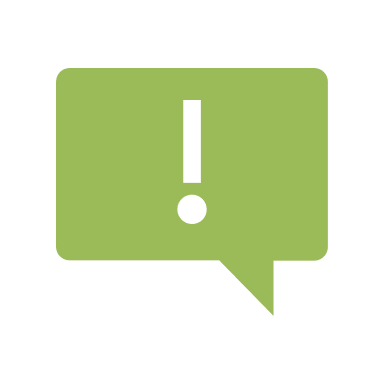 En las próximas semanas se recomienda usar las notas de pie de página las cuales están disponibles en la Biblia versión recobro. Las porciones de los estudio-vida de Colosenses están disponibles en español en línea. Para disfrutar plenamente de las riquezas del ministerio que acompañan a las porciones de cada día puede ingresar a esta página:https://www.librosdelministerio.org/life-studies.cfm << Notas >>